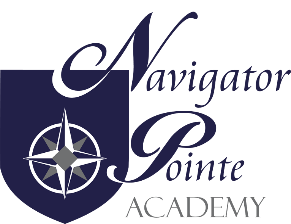 Governing Board Meeting6844 South Navigator DriveWest Jordan, UtahThursday, May 16, 20196:00 p.m. – 7:00 p.m.Attendance:  Kristi Anderson (chair), Barbara Manning, Adrianne Jones, Troy Backus, Rich Eccles (finance), Judy Farris (director)I.     Call to Order/Welcome 6:06II.    Public Comment:  NoneIII.   GovernanceBoard Governance Training: Reviewed Whistleblower Policy in preparation for possibly approving Board Doctor’s “No Action Until” Policy. Monthly Board Meeting Minutes Approval Barbara moved to approve the April 2019 Board meeting minutes.  2nd by AdrianneRoll Call: Troy: abstain; Barbara: yes; Kristi: yes; Adrianne: yesUtah Law and Policy Sex Education Instruction Assurances Troy moved to approve the Utah Law and Policy Sex Education Instruction Assurances.  2nd by BarbaraRoll Call: Troy: yes; Barbara: yes; Kristi: yes; Adrianne: yesFY20 Budget Hearing  “Closed Session, as necessary, to discuss allowed items” 6:57 Troy moved to go into closed session. 2nd by Barbara Roll Call: Troy: yes; Barbara: yes; Kristi: yes; Adrianne: yes7:07 Troy moved to leave closed session. 2nd by Barbara Roll Call: Troy: yes; Barbara: yes; Kristi: yes; Adrianne: yes      F.   Director Compensation:      Troy moved to approve the director compensation as discussed in closed session.  2nd by Barbara.     Roll Call: Troy: yes; Barbara: yes; Kristi: yes; Adrianne: yesIV.  Director’s Report:  Lots of opportunities coming up for volunteering.    FASSTeam appreciation coming up on May 24th    Enrollment for next year looks great.  All kindergartners pre-assessed.Pride Contest going to help build character. V.   Financial Report    Troy moved to accept the April 2019 financial report.  2nd by Barbara    Roll Call: Troy: yes; Barbara: yes; Kristi: yes; Adrianne: yesVI.  Next Meeting Schedule: June 27th 6PMVII. Adjourn 7:39